INSTITUTE OF LIFE SCIENCES, BHUBANESWAR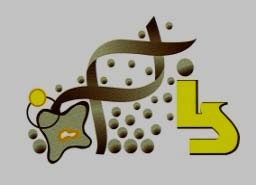 APPLICATION FORMAdvt. No. & Date:				Post applied for:	1. Name (In Bold letter):           	 2. Father’s Name: Affix attested passport size photograph3. Date of Birth:  4. Age as on date of the advertisement: Year______ Month              Days  	5. Category: (SC/ST/OBC/General):6. Sex:                                                Marital Status:7. Communication Address:  	Phone:E-mail:8. Qualifications: (Matriculation onwards)9. Experience:10. Extra-Curricular activities:11. Details of Enclosures submitted:DECLARATIONI do hereby declare that the above mentioned statements made this Bio-data are true complete and correct to the best of my knowledge and belief.Place:Date:                                                                                              Signature of the CandidateExamPassedCollege/ UniversitySubjectsPercentageof marksYear ofPassingPost NameName & address of employerJoiningdateLeavingDateTotaldurationNature of Job